                ŠALČININKŲ R. JAŠIŪNŲ LOPŠELIS-DARŽELIS “ŽILVITIS“                                                                                                    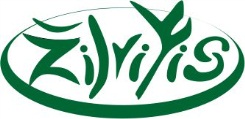                                                                                                                Tvirtinu:	DirektorėSPALIO  MĖNESIO    	S. BulavinaVEIKLOS  PLANAS2021 m. Eil. Nr.                 Priemonės pavadinimas      AtsakingaData   1.   2.      3.    4.     5.     6.    7.     8.          9.  10.11. 12.13.14.15.	1	14. Darželio tarybos veikla:Programų„Pienas vaikams“, „Vaisių vartojimo skatinimo“ vykdymasMokytojų tarybos veikla:Elektroninio dienyno “Eliis” diegimo ir naudojimo problemos, klausimai, aktualijos. Veiklos efektyvinimas, diegiant vidinę elektroninę sistemą.Metodinės grupės veikla: Ugdymo proceso kokybė: vaikų pasiekimų aprašų pildymas.Įstaigos ryšių plėtojimasGeroji praktinė patirtis lopšelyje-darželyje „Žilvitis“ „Vaikų ugdymo ypatumai naujoje darželio aplinkoje“ (naujose grupėse dirbančių auklėtojų pasisakymai). Susipažinimas su įsytaiga. Modernus objektas su novatoriška įranga.Kultūrinė-pramoginė programa: Kūrybinių darbų paroda  „Stebuklingi miško nameliai“Ugdymo proceso kontrolėInteraktyvus sveikatingumo projektas „Obuoliukai obuoliai“ (minčių lietus“)Aplinkos pažinimo veikla pagal Reggio Emilia metodą „Medžių lapai“(aplinka -trečiasis pedagogas+šviesos stalas).„Kūno kultūra per šokius“ (šokių terapija)Teminis patikrinimas Savaitės ugdomosios veiklos planavimo kokybė.Mokytojų kvalifikacijos tobulinimo programa 2021-2022 m.m. ŠRIPUM mokytojų pasidalinimas patirtimi ,,STEAM panaudojimo galimybės ikimokykliniame ir priešmokykliniame ugdyme“ per Zoom platformą. Tėvų švietimasPedagoginės pagalbos teikimas tėvams vaikų ugdymo klausimais ateinant vaikams į ikimokyklinę įstaigą. Sveikos gyvensenos organizavimo planasVaikų judri veikla lauke (žaidimai, varžybos, estafetės)Darželio administracijos veiklaUgdymą skatinanti aplinkaugdymo priemonių įsigijimas;didaktinių priemonių gaminimas;knygų pirkimas;ugdymo priemonių atitiktis pagal amžių, vaikų poreikius;grupių dienotvarkės;grupės bendruomenės kūrimas;erdvių įvairiems vaikų interesams tenkinti įrengimas.Dalyvavimas projektuose ir programose   Sveikatos stiprinimo programa „Kelias į sveikatą“ 2017-2021 m. m..Tarptautinė programa „Zipio draugai“   Programa-projektas „Visa Lietuva skaito vaikams“   Europos sąjungos projektas „Sveikatiada“   Programa     ,,Pienas vaikams“    Programa ,,Vaisių  vartojimo skatinimas švietimo       įstaigose“    Respublikinis prevencinis projektas“Žaidimai moko“Sveikatos priežiūros veiklos planasKontroliuoti higienos normų laikymąsi grupėse, virtuvėje, salėje, kiemo erdvėse, siekiant vaikų saugumo.DT pirmininkasPavaduotoja ugdymui I. VoicinovičGrupių auklėtojosI.AikovskajaI.VoicinovičE. VasiukevičE. BogdanD. BogdzevičJ. LevkovičJ. MorozDirektoriaus pavaduotoja ugdymuiDirektoriaus pavaduotoja ugdymuiGrupių auklėtojosGrupių auklėtojosDirektorė S. BulavinaPavaduotoja ugdymui I. VoicinovičAuklėtojosVSP specialistėDietistė2021 10 2021 102021 102021 10 212021 102021 102021 102021 102021 102021 10 26 d. 13.00 val. 2021 102021 102021 102021 102021 10